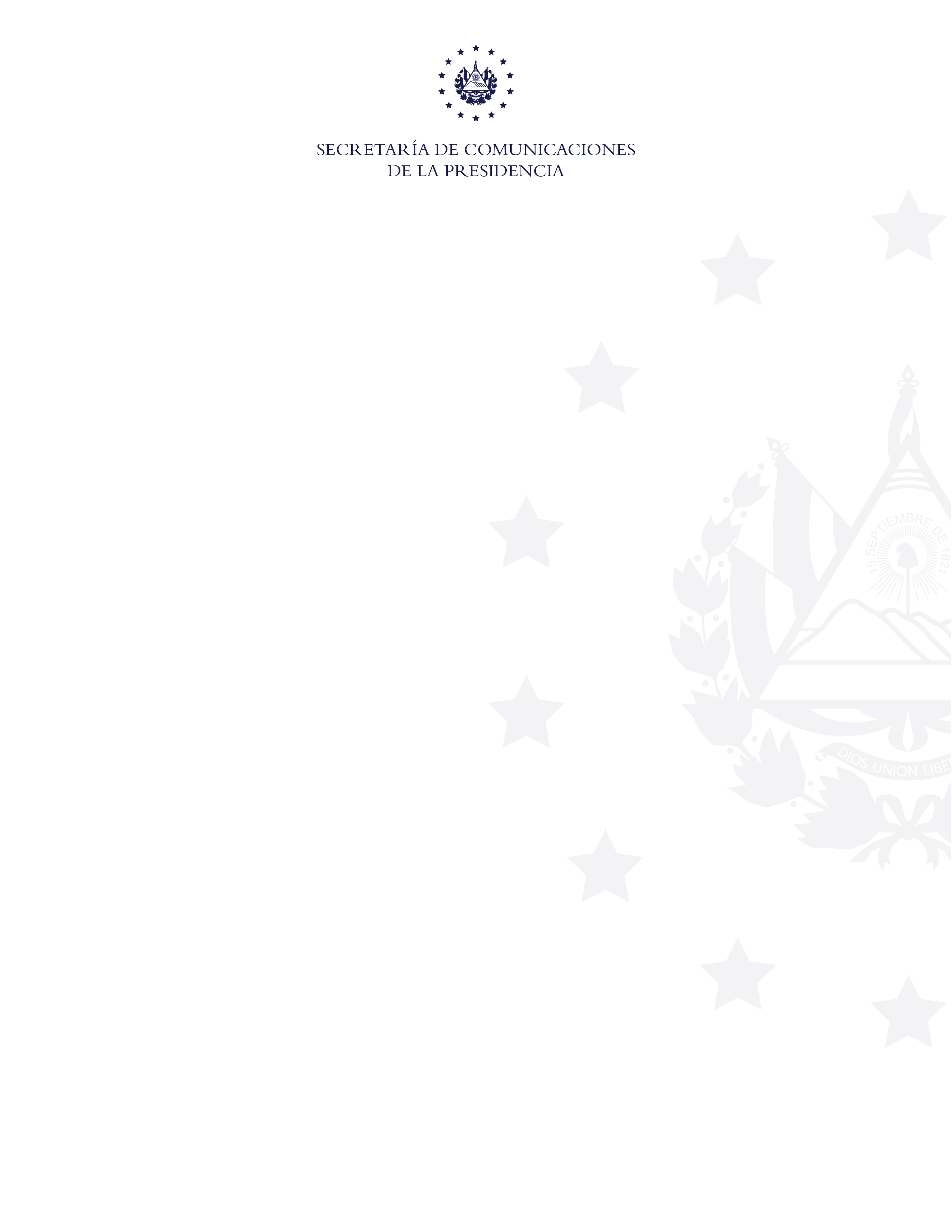 OBRAS EN EJECUCIÓN DE AEROPUERTO INTERNACIONAL DE ILOPANGO.Para los meses de Abril-Julio del año 2020 no se registran obras realizadas en en Aeropuerto Internacional de Ilopango.AÑO 2020